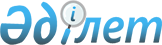 О проекте Закона Республики Казахстан "О внесении изменения в Гражданский кодекс Республики Казахстан (Общая часть)"Постановление Правительства Республики Казахстан от 26 февраля 2003 года N 203      Правительство Республики Казахстан постановляет: 

      Внести на рассмотрение Мажилиса Парламента Республики Казахстан проект Закона Республики Казахстан "О внесении изменения в Гражданский кодекс Республики Казахстан (Общая часть)".       Премьер-Министр 

      Республики Казахстан                                      Проект        Закон Республики Казахстан  О внесении изменения в Гражданский кодекс 

Республики Казахстан (Общая часть)       Статья 1.  Внести в Гражданский кодекс  Республики Казахстан (Общая часть), принятый Верховным Советом Республики Казахстан 27 декабря 1994 г. (Ведомости Верховного Совета Республики Казахстан, 1994 г., N 23-24 (приложение): 1995 г., N 15-16, ст. 109; N 20, ст. 121; Ведомости Парламента Республики Казахстан, 1996 г., N 2, ст. 187; N 14, ст. 274; N 19, ст. 370; 1997 г., N 1-2, ст. 8; N 5, ст. 55; N 12, ст. 183, 184; N 13-14, ст. 195, 205; 1998 г., N 2-3, ст. 23; N 5-6, ст. 50; N 11-12, ст. 178; N 17-18, ст. 224, 225; N 23, ст. 429; 1999 г., N 20, ст. 727; N 23, ст. 916; 2000 г., N 18, ст. 336; N 22, ст. 408; 2001 г., N 1, ст. 7; N 8, ст. 52; N 17-18, ст. 240; N 24, ст. 338; 2002 г., N 2, ст. 17; N 10, ст. 102, следующее изменение: 

      в пункте 4 статьи 85 второе предложение изложить в следующей редакции: 

      "Особенности правового положения акционерных обществ, созданных путем приватизации государственных предприятий и акционерных обществ, контрольный пакет акций которых принадлежит государству, определяются законодательными актами Республики Казахстан.". 

      Статья 2.  Настоящий Закон вводится в действие со дня его официального опубликования.       Президент 

      Республики Казахстан 
					© 2012. РГП на ПХВ «Институт законодательства и правовой информации Республики Казахстан» Министерства юстиции Республики Казахстан
				